Publicado en Madrid el 30/06/2015 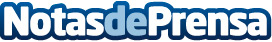 betMaster lleva las apuestas deportivas al juego socialbetMaster es un juego para iOS y Android que permite apostar individualmente o en grupo en eventos deportivos reales utilizando “bananas”, su propia moneda virtual / Desde su lanzamiento acumula más de 6.000 descargas, alcanza  las 50.000 apuestas cerradas y supera los 2 millones de bananas apostadas por sus usuarios / La última versión de la aplicación incluye apuestas en 7 categorías deportivas, retos con amigos y la creación y participación en competiciones sociales / Disponible en  iOS y Android
Datos de contacto:JavierCEO 626977301Nota de prensa publicada en: https://www.notasdeprensa.es/betmaster-lleva-las-apuestas-deportivas-al Categorias: Fútbol Juegos E-Commerce Dispositivos móviles Universidades http://www.notasdeprensa.es